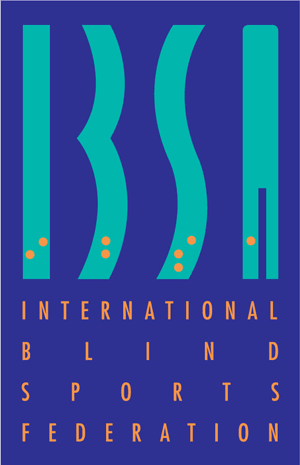 ROLE DESCRIPTION – IBSA GOALBALL COMMITTEE CHAIRMANROLE TITLE	IBSA Goalball Committee Chairman TYPE OF CONTRACT 	Voluntary; all authorised expenses incurred in fulfilling the role will be reimbursed in fullHOURS OF WORK	In a normal working week it is anticipated that an average of 15 hours will be necessary to fulfil the duties involved. However, occasional overseas travel will also be requiredLOCATION:	Flexible. Much of the work will take place on-line (from home or office)REPORTS TO 	IBSA Sports DirectorROLE PURPOSEResponsibility for the strategic direction, day-to-day management, planning and operation of IBSA Goalball, establishing best practice, whilst maintaining the ethos and values of IBSAThe IBSA Goalball Committee Chairman will lead on all Goalball management duties including: Working as part of a team including IBSA Sports Director, Executive Director and IBSA Goalball CommitteeFormulating and implementing Goalball strategic plan (along with Sports Director and Executive Director)Liaising with local organising committees at IBSA regional and world competitions to ensure that LOCs follow IBSA Goalball rules and proceduresResponsible for ensuring that the IBSA Goalball Committee is populated with suitably qualified and experienced officialsDefining roles and responsibilities for Goalball committee membersInvolvement in the IBSA-IPC Classification Research Project, established to develop a reliable sport-specific classification systemPERSON SPECIFICATIONDisplay a genuine desire to lead IBSA Goalball forward and to help define its futurePrevious Goalball management experience is highly desirableA full understanding of the rules of GoalballDeep understanding of the international blind sports environmentWide knowledge of the Paralympic sporting environmentA strong commitment to embracing the philosophy of best-practice in every areaA valid passportExcellent verbal and written command of English Candidates will require endorsement from their IBSA member federation. The nominating federation also agrees to fund travel and accommodation costs associated with attendance at the IBSA Goalball Committee Annual Meeting every year.Skills required:Excellent all-round communication skills in working with a wide variety of groups and teamsAbility to work with and motivate a range of partners in order to create successful relationshipsHighly self-motivated and able to demonstrate initiative, drive and enthusiasmProven organisational skillsAbility to work with a minimum of supervisionAbility to be an effective member of a teamWillingness and ability to travelWilling and able to work flexible hours including, on occasion, evenings and weekendsComputer literate